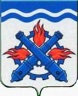 РОССИЙСКАЯ ФЕДЕРАЦИЯДУМА ГОРОДСКОГО ОКРУГА ВЕРХНЯЯ ТУРАШЕСТОЙ СОЗЫВВосемьдесят пятое заседание РЕШЕНИЕ № 6	15 февраля  2024  годаг. Верхняя ТураОтчет о деятельности Контрольного органа Городского округа Верхняя Тура за 2023 год и основные направления деятельности в 2024 годуЗаслушав и обсудив отчет председателя Контрольного органа Городского округа Верхняя Тура об итогах деятельности за 2023 год, руководствуясь Федеральным законом от 07.02.2011 N 6-ФЗ  "Об общих принципах организации и деятельности контрольно-счетных органов субъектов Российской Федерации и муниципальных образований", положением «О Контрольном органе Городского округа Верхняя Тура», утвержденным решением Думы от 24.03.2022 № 25, ДУМА ГОРОДСКОГО ОКРУГА ВЕРХНЯЯ ТУРА РЕШИЛА:1. Принять к сведению отчет о деятельности Контрольного органа Городского округа Верхняя Тура за 2023 год и основных направлениях деятельности в 2024 году (прилагается). 2. Опубликовать настоящее решение в муниципальном Вестнике Администрации Городского округа Верхняя Тура и разместить на официальном сайте Городского округа Верхняя Тура.3.  Настоящее решение вступает в силу с момента подписания.4. Контроль исполнения настоящего решения возложить на постоянную депутатскую комиссию по экономической политике и муниципальной собственности (председатель Орлов М.О.).Председатель ДумыГородского округа Верхняя Тура    	             	            И.Г. МусагитовПриложение к Решению Думы Городского округа Верхняя Тура от 15 февраля 2024 года № 6Отчет о деятельности Контрольного органа Городского округа Верхняя Тура за 2023 год и основные направления деятельности в 2024 году1. Вводные положенияОтчет о деятельности Контрольного органа Городского округа Верхняя Тура за 2023 год и основных направлениях его деятельности в 2024 году подготовлен в соответствие пункту 2 статьи 19 Федерального закона от 7 февраля 2011 года № 6-ФЗ «Об общих принципах организации и деятельности контрольно-счетных органов субъектов Российской Федерации и муниципальных образований», пункту 20.2. раздела 20 Положения «О Контрольном органе Городского округа Верхняя Тура», утвержденного решением Думы Городского округа Верхняя Тура от 24 марта 2022 года № 25, Регламентом Контрольного органа утвержденного распоряжением председателя Контрольного органа от 15.04.2022 № 7. В представленном отчете отражены результаты деятельности Контрольного органа по реализации полномочий, определенных законодательством Российской Федерации и Свердловской области, Положением о Контрольном органе.1.1. Задачи и функции  Контрольного органа Контрольный орган Городского округа Верхняя Тура (далее - Контрольный орган) является постоянно действующим органом местного самоуправления, осуществляющим внешний муниципальный финансовый контроль. Контрольный орган обладает организационной и функциональной независимостью и осуществляет свою деятельность самостоятельно.	Полномочия Контрольного органа определены Федеральным законом № 6-ФЗ, Бюджетным кодексом Российской Федерации, Уставом городского округа и Положением о Контрольном органе.К основным полномочиям Контрольного органа относятся:- организация и осуществление контроля за законностью и эффективностью использования средств местного бюджета, а также иных средств в случаях, предусмотренных законодательством Российской Федерации; - экспертиза проектов местного бюджета, проверка и анализ обоснованности его показателей; - внешняя проверка годового отчета об исполнении местного бюджета; - проведение аудита в сфере закупок товаров, работ и услуг в соответствии с Федеральным законом от 5 апреля 2013 года № 44-ФЗ «О контрактной системе в сфере закупок товаров, работ, услуг для обеспечения государственных и муниципальных нужд»; - оценка эффективности формирования муниципальной собственности, управления и распоряжения такой собственностью и контроль за соблюдением установленного порядка формирования такой собственности, управления и распоряжения такой собственностью (включая исключительные права на результаты интеллектуальной деятельности); - оценка эффективности предоставления налоговых и иных льгот и преимуществ, бюджетных кредитов за счет средств местного бюджета, а также оценка законности предоставления муниципальных гарантий и поручительств или обеспечения исполнения обязательств другими способами по сделкам, совершаемым юридическими лицами и индивидуальными предпринимателями за счет средств местного бюджета и имущества, находящегося в муниципальной собственности; - экспертиза проектов муниципальных правовых актов в части, касающейся расходных обязательств городского округа, экспертиза проектов муниципальных правовых актов, приводящих к изменению доходов местного бюджета, а также муниципальных программ (проектов муниципальных программ); - анализ и мониторинг бюджетного процесса в городском округе, в том числе подготовка предложений по устранению выявленных отклонений в бюджетном процессе и совершенствованию бюджетного законодательства Российской Федерации; - проведение оперативного анализа исполнения и контроля за организацией исполнения местного бюджета в текущем финансовом году, ежеквартальное представление информации о ходе исполнения местного бюджета, о результатах проведенных контрольных и экспертно-аналитических мероприятий в Думу городского округа и главе городского округа; - осуществление контроля за состоянием муниципального внутреннего и внешнего долга; - оценка реализуемости, рисков и результатов достижения целей социально-экономического развития городского округа, предусмотренных документами стратегического планирования Городского округа Верхняя Тура, в пределах компетенции Контрольного органа; - участие в пределах полномочий в мероприятиях, направленных на противодействие коррупции; -  иные полномочия в сфере внешнего муниципального финансового контроля, установленные федеральными законами, законами Свердловской области, Уставом городского округа и нормативными правовыми актами Думы городского округа, к ним также  относятся:Бюджетный кодекс РФ статья  268.1:- контроль за соблюдением положений правовых актов, регулирующих бюджетные правоотношения, правовых актов, обусловливающих публичные нормативные обязательства и обязательства по иным выплатам физическим лицам из бюджетов бюджетной системы Российской Федерации, а также за соблюдением условий государственных (муниципальных) контрактов, договоров (соглашений) о предоставлении средств из соответствующего бюджета;     - контроль за достоверностью, полнотой и соответствием нормативным требованиям составления и представления бюджетной отчетности главных администраторов бюджетных средств, квартального и годового отчетов об исполнении бюджета;- контроль в других сферах, установленных Федеральным законом от 7 февраля 2011 года N 6-ФЗ «Об общих принципах организации и деятельности контрольно-счетных органов субъектов Российской Федерации и муниципальных образований».Федеральный закон от 05.04.2013 № 44-ФЗ «О контрактной системе в сфере закупок товаров, работ, услуг для обеспечения государственных и муниципальных нужд», статья 98 «Аудит в сфере закупок»:- контрольно-счетные органы в пределах своих полномочий осуществляют анализ и оценку результатов закупок, достижения целей осуществления закупок.В процессе реализации указанных полномочий Контрольный орган осуществляет проведение контрольных и экспертно-аналитических мероприятий.Контрольные полномочия Контрольного органа распространяются:1) на органы местного самоуправления и муниципальные органы, муниципальные учреждения и муниципальные унитарные предприятия, а также иные организации, если они используют имущество, находящееся в собственности городского округа;2) на иные организации при осуществлении проверки соблюдения условий получения ими субсидий, кредитов, гарантий за счёт средств бюджета городского округа в порядке контроля за деятельностью главных распорядителей (распорядителей) и получателей средств бюджета городского округа, предоставивших указанные средства, в случаях, если возможность проверок указанных организаций установлена в договорах о предоставлении субсидий, кредитов, гарантий за счёт средств бюджета городского округа.3) на объекты муниципального финансового контроля, установленные статьей 266.1. Бюджетного кодекса Российской Федерации (хозяйственные товарищества и общества с участием публично-правовых образований в их уставных (складочных) капиталах, а также коммерческие организации с долей (вкладом) таких товариществ и обществ в их уставных (складочных) капиталах; юридические лица (за исключением государственных (муниципальных) учреждений, государственных (муниципальных) унитарных предприятий, государственных корпораций и государственных компаний, хозяйственных товариществ и обществ с участием публично-правовых образований в их уставных (складочных) капиталах, а также коммерческих организаций с долей (вкладом) таких товариществ и обществ в их уставных (складочных) капиталах), индивидуальные предприниматели, физические лица в части соблюдения ими условий договоров (соглашений) о предоставлении средств соответствующего бюджета бюджетной системы Российской Федерации, договоров (соглашений) о предоставлении государственных или муниципальных гарантий; органы управления государственными внебюджетными фондами; кредитные организации, осуществляющие отдельные операции с бюджетными средствами, в части соблюдения ими условий договоров (соглашений) о предоставлении средств из соответствующего бюджета бюджетной системы Российской Федерации).1.2. Основные направления деятельности Контрольного органа в 2023 годуВ 2023 году деятельность Контрольного органа осуществлялась в соответствии с планом работы, утвержденным распоряжением председателя контрольного органа от 27.12.2022 № 19 «Об утверждении плана работы Контрольного органа Городского округа Верхняя Тура на 2023 год» (с изменениями от 14.08.2023 г. № 10; от 21.11.2023 г. № 18).  В целях реализации полномочий по осуществлению внешнего финансового контроля, установленных статьей 268.1 Бюджетного Кодекса Российской Федерации, а также аудита в сфере закупок товаров, работ, услуг для обеспечения государственных (муниципальных) нужд, предусмотренных статьей 98 Федерального закона от 05 апреля 2013 года № 44-ФЗ «О контрактной системе в сфере закупок товаров, работ, услуг для обеспечения государственных и муниципальных нужд» проведено 4 контрольных мероприятия и 1 экспертно - аналитическое мероприятие, информация представлена ниже:Контрольные мероприятия:Экспертно-аналитические мероприятия:2. Контроль формирования и исполнения местного бюджета в 2023 годуВ целях реализации бюджетных полномочий, установленных частью 2 статьи 157 Бюджетного Кодекса Российской Федерации, Контрольным органом проведена  экспертиза 31 проекта муниципальных нормативных правовых актов. По результатам проведенной финансово-экономической экспертизы проектов нормативных правовых актов Контрольным органом подготовлено и направлено 31 заключение. Количество проектов муниципальных правовых актов, в которых выявлены недостатки, составило 10. По результатам проведенных экспертиз направлены предложения, которые были учтены при принятии решений Думы. Также Контрольным органом проведены экспертизы проекта Решения Думы об исполнении бюджета за 2022 год и  проекта бюджета Городского округа Верхняя Тура на 2024 год и плановый период 2025 и 2026 годы, с одновременным проведением экспертизы паспортов муниципальных программ городского округа:- Муниципальная программа «Повышение эффективности деятельности органов местного самоуправления Городского округа Верхняя Тура до 2025 года»;- Муниципальная программа «Строительство, развитие и содержание объектов городского и дорожного хозяйства Городского округа Верхняя Тура до 2027 года»;- Муниципальная программа «Развитие системы образования в Городском округе Верхняя Тура до 2025 года»;- Муниципальная программа «Развитие культуры, физической культуры, спорта и молодежной политики в Городском округе Верхняя Тура до 2025 года»;- Муниципальная программа «Формирование современной городской среды на территории Городского округа Верхняя Тура на 2018-2027 годы».По результатам проведенных экспертиз подготовлены два заключения, которые направлены в Думу городского округа. Кроме того, в течение года рассматривались отчеты об исполнении бюджета городского округа, и в рамках последующего контроля проведена внешняя проверка отчета об исполнении местного бюджета за 2022 год, включающая в себя проверку годовой бюджетной и бухгалтерской отчетности главных распорядителей, главных администраторов и получателей средств местного бюджета.По результатам проверки годового отчета об исполнении бюджета городского округа за 2022 год Контрольным органом сделан вывод о том, что предоставленная в ходе проверки информация содержит достоверные данные, консолидированная отчетность признана достоверной и полной. 3. Основные итоги контрольной и экспертно-аналитической деятельности в 2023 годуВ 2023 году контрольными мероприятиями и экспертно-аналитическими мероприятиями было охвачено 6 объектов (в том числе 5 объектов – контрольные мероприятия, 1 объекта – экспертно-аналитическое мероприятие). В расчет не взяты объекты по внешней проверке отчета об исполнении бюджета, поскольку проверка осуществляется по всем главным администраторам, администраторам, главным распорядителям, распорядителям средств местного бюджета, и получателям бюджетных субсидий.По результатам проведенных контрольных и экспертно-аналитических мероприятий составлено 5 актов и 1 заключение,  внесено 4 представления по устранению выявленных нарушений и направлено 2 информационных письма. По результатам проведенных контрольных мероприятий объектам проверок предложено: Аудит в сфере закупок товаров, работ и услуг, осуществленных муниципальным заказчиком Муниципальное бюджетное образовательное учреждение «Средняя общеобразовательная школа № 14» за 2022 год.    Объект проверки – Муниципальное бюджетное образовательное учреждение «Средняя общеобразовательная школа № 14» (далее – МБОУ «СОШ № 14»).По результатам проведенного экспертно – аналитического мероприятия МБОУ «СОШ №14» предложено:В приказе от 10.01.2022 № 1/3-ОД функции и полномочия контрактного управляющего установить в соответствии с частью 4 статьи 38 Федерального закона № 44-ФЗ. В целях недопущения, несоответствия контракта условиям предусмотренным извещением об осуществлении закупки, соблюдать требования пункта 10 части 1 статьи 42 и стать 34 Федерального закона № 44-ФЗ. С целью установления взаимосвязи договоров (контрактов) заключаемых на основании пунктов 4,5 части 1 статьи 93 Федерального закона № 44-ФЗ с планом – графиком, указывать в данных договорах идентификационный код закупки. При заключении договоров на основании пунктов 4,5 части 1 статьи 93 Федерального закона № 44-ФЗ соблюдать требования статьи 34 Федерального закона №44-ФЗ. Проверка целевого и эффективного использования бюджетных средств, предоставленных в 2019-2022 годах на выполнение мероприятий подпрограммы «Обеспечение безопасности гидротехнических сооружений Верхне-Туринского гидроузла на р. Тура на территории Городского округа Верхняя Тура» муниципальной программы «Повышение эффективности деятельности органов местного самоуправления Городского округа Верхняя Тура до 2024 года»Объектами проверки стали 2 учреждения: Администрация Городского округа Верхняя Тура (далее – администрация), муниципальное казенное учреждение «Единая дежурно-диспетчерская служба Городского округа Верхняя Тура 112» (далее – МКУ «ЕДДС»).МКУ «ЕДДС», внесено представление которым предложено: Проработать вопрос с ООО «АСТРА – ГРУПП» по возврату дорожных знаков в количестве 13 штук, либо возмещению их стоимости.     Принять меры по возврату бюджетных ассигнований, израсходованных на оплату завышенной стоимости фактически выполненных работ и материалов по установке, плоских колесных затворов и аварийно-ремонтных затворов в сумме 1994,03 тыс. рублей. Код по общероссийскому классификатору видов экономической деятельности привести в соответствие с организационно – правовой формой учреждения. Также в адрес МКУ «ЕДДС» направлено информационное письмо с предложением, детально рассмотреть нарушения, изложенные в письме, принять их во внимание, в дальнейшем предпринять все меры, позволяющие исключить совершение аналогичных нарушений. Проверка целевого и эффективного использования бюджетных средств, предоставленных в 2020-2022 годах на реализацию мероприятия «Реконструкция автомобильной дороги по улице Карла Либкнехта в Городском округе Верхняя Тура Свердловской области» муниципальной программы «Строительство, развитие и содержание объектов городского и дорожного хозяйства Городского округа Верхняя Тура до 2024 года»Объекты проверки: Муниципальное казенное учреждение «Служба единого заказчика» (далее – МКУ «СЕЗ»), Администрация Городского округа Верхняя Тура (далее – администрация).В адрес объектов проверки внесены представления, которыми предложено принять меры по устранению выявленных нарушений. В адрес МКУ «СЕЗ» так же направлено информационное письмо с предложением, детально рассмотреть нарушения, изложенные в письме, принять их во внимание, в дальнейшем предпринять все меры, позволяющие исключить совершение аналогичных нарушений.  Проверка, целевого и эффективного использования бюджетных средств, выделенных в 2022 году на модернизацию распределительных сетей теплоснабжения в городе Верхняя Тура», в рамках муниципальной программы «Повышение эффективности деятельности органов местного самоуправления Городского округа Верхняя Тура до 2024 года»Объект проверки: Администрация Городского округа Верхняя Тура, (далее – администрация). Данная проверка была закончена в декабре 2023 года. По результатам проверки, администрации для ознакомления направлен акт, по изучению которого у объекта проверки есть право выставить письменные пояснения и замечания, после чего специалистам контрольного органа необходимо подготовить мотивированный ответ, либо принять замечания и пояснения, в случае если представлены подтверждающие факты. Срок ознакомления объекта проверки с актом до 15.01.2024 года. В результате проведенной проверки были выявлены нарушения норм Федерального закона № 44-ФЗ, а также локальных правовых актов: В нарушение абзаца 3 пункта 12 Порядка формирования муниципальных программ утвержденного постановлением администрации от 12.05.2023 № 60, муниципальная программа (по подпрограмме №16) в редакции от 01.08.2023 № 94 приведена в соответствие с решением о бюджете с превышением срока на 8 дней.В нарушение статьи 34 и пункта 9 части 1 статьи 95 Федерального закона № 44-ФЗ администрацией увеличен срок выполнения работ по муниципальному контракту от 27.12.2021 № 47/2021. В нарушение части 13.1 статьи 34 и пункта 2 части 1 статьи 94 Федерального закона № 44-ФЗ,  а также условий подпункта 5 пункта 9 муниципального контракта № 47/2021 администрацией оплата за выполненные работы производилась позже срока установленного в муниципальном контракте.В нарушение пунктов 1, 2 части 1 и части 7 статьи 94 Федерального закона                № 44-ФЗ, администрацией актом о приемке выполненных работ формы КС-2 от 25.05.2022 № 1 приняты и оплачены не выполненные объемы работ на сумму 730,04 тыс. рублей (в том числе средства местного бюджета 21,90 тыс. рублей (авансирование подрядчика)).  В нарушении части 3 статьи 7 и части 3 статьи 103 Федерального закона                          № 44-ФЗ в ЕИС не размещен утвержденный и согласованный сторонами график производства работ.В нарушение подпункта 5 пункта 29 административного регламента предоставления органами местного самоуправления муниципальных образований, расположенных на территории Свердловской области, муниципальной услуги «Выдача ордера на право производства земляных работ» на территории Городского округа Верхняя Тура, утвержденного постановлением главы городского округ от 05.08.2022 № 217 ордер – разрешение № 01-22, на выполнение земляных работ, выданный, ООО «Региональное управление буровых и водохозяйственных работ» не продлевался.В нарушение подпункта 6 пункта 29 административного регламента предоставления органами местного самоуправления муниципальных образований, расположенных на территории Свердловской области, муниципальной услуги «Выдача ордера на право производства земляных работ» на территории Городского округа Верхняя Тура, утвержденного постановлением главы городского округ от 05.08.2022 № 217  ордер-разрешение № 01-22, на выполнение земляных работ, выданный, ООО «Региональное управление буровых и водохозяйственных работ» по окончании выполнения земляных работ по адресу: г. Верхняя Тура ул. 8 Марта, ул. Гробова, ул. Строителей не закрыт. В адрес объекта проверки внесено представление, которым предложено принять меры по закрытию ордера-разрешения № 01-22.А также направлено информационное письмо, которым предложено:- при заключении, исполнении муниципальных контрактов руководствоваться и соблюдать нормы, установленные Федеральным законом № 44-ФЗ.- муниципальные программы приводить в соответствии с решением о бюджете в сроки установленные Порядком формирования муниципальных программ утвержденного постановлением администрации от 12.05.2023 № 60.-  в случае выявления факта выполнения земляных работ без разрешительных документов направлять материалы и документы в административную комиссию городского округа для решения вопроса о привлечении к административной ответственности,  в соответствии со статьей 15  Закон Свердловской области от 14.06.2005 N 52-ОЗ «Об административных правонарушениях на территории Свердловской области». 4. Обеспечение деятельности Контрольного органа в 2023 годуС целью осуществления  деятельности по внешнему финансовому контролю в штате Контрольного органа утверждено две штатных единицы – инспектор и председатель. Обеспечение деятельности Контрольного органа осуществляется за счет средств местного бюджета, на основании бюджетной сметы. По итогам 2023 года и данным лицевого счета главного распорядителя бюджетных средств, исполнение составило:На основании норм статей 10,13 Федерального закона от 09.02.2009 № 8-ФЗ «Об обеспечении доступа к информации о деятельности государственных органов и органов местного самоуправления», Контрольным органом обеспечен доступ к информации о деятельности посредством сайта, размещенного в сети Интернет (kov-tura.ru).  В соответствии со статьей 10 Федерального закона № 8-ФЗ, в целях обеспечения информационной открытости органа местного самоуправления – Контрольного органа Городского округа Верхняя Тура, создана официальная страница «Контрольный орган Городского округа Верхняя Тура» в социальной сети «ВКонтакте» в сети «Интернет» (https://vk.com/ko.vtura). Информационно-технологическое обеспечение деятельности осуществляется с применением информационной правовой системы «Консультант Плюс». Бухгалтерский учет, на основании заключенного соглашения, ведет  МКУ «Централизованная бухгалтерия Городского округа Верхняя Тура».В соответствии с главой 19 Положения о Контрольном органе и заключенном соглашении о взаимодействии прокуратуры города Кушвы и Контрольного органа, все материалы проверок направлены в прокуратуру. По результатам направленных материалов, прокуратурой г. Кушвы приняты меры реагирования: внесено 2 представления руководителям учреждений, главе городского округа, внесено 3 постановления о возбуждении административного производства. В штате контрольного органа отсутствуют технические работники, в результате деятельность по ведению бюджетной сметы, обслуживанию сайта, официальной страницы, работе с Казначейством, размещению информации в единой информационной системе, ведению плана графика (в целом ведение полномочий заказчика в рамках Федерального закона № 44-ФЗ), подготовка статистической отчетности, подготовка отчетов в Счетную палату Свердловской области распределена между сотрудниками Контрольного органа. В целях повышения квалификации сотрудников Контрольного органа в 2023 году было осуществлено обучение председателя Контрольного органа на курсах повышения квалификации, по дополнительной профессиональной программе «Муниципальный финансовый контроль».5. Основные направления деятельности Контрольного органа  в 2024 годуВ соответствии с планом работы Контрольного органа на 2024 год, предусматривается осуществление контрольных и экспертно-аналитических мероприятий, максимально обеспечивающих реализацию полномочий, возложенных на Контрольный орган.Планом работы на 2024 год предусмотрено проведение 5 контрольных мероприятий (в том числе одно переходящее с 2023 года), 2 экспертно – аналитических мероприятия, которые будут проведены совместно со Счетной палатой Свердловской области.  Контрольные мероприятия:Экспертно-аналитические мероприятия:Одним из приоритетных направлений остается осуществление следующих полномочий:организация и осуществление контроля за законностью и эффективностью использования средств местного бюджета; экспертиза проектов местного бюджета, проверка и анализ обоснованности его показателей; внешняя проверка годового отчета об исполнении бюджета городского округа за 2023 год;финансово-экономические экспертизы проектов муниципальных правовых актов в части, касающейся расходных обязательств городского округа, а также муниципальных программ;анализ и мониторинг бюджетного процесса в муниципальном образовании, в том числе подготовка предложений по устранению выявленных отклонений в бюджетном процессе и совершенствованию бюджетного законодательства Российской Федерации. Внешняя проверка отчета об исполнении бюджета Городского округа Верхняя Тура, бюджетной отчетности главных администраторов и главных распорядителей бюджетных средств Городского округа Верхняя Тура  за 2022 год.Проверка целевого и эффективного использования бюджетных средств, предоставленных в 2019-2022 годах на выполнение мероприятий подпрограммы «Обеспечение безопасности гидротехнических сооружений Верхне – Туринского гидроузла на р. Тура на территории Городского округа Верхняя Тура» муниципальной программы «Повышение эффективности деятельности органов местного самоуправления Городского округа Верхняя Тура до 2024 года».Проверка целевого и эффективного использования бюджетных средств, предоставленных в 2020-2022 годах на реализацию мероприятия «Реконструкция автомобильной дороги по улице Карла Либкнехта в Городском округе Верхняя Тура Свердловской области» муниципальной программы  «Строительство, развитие и содержание объектов городского и дорожного хозяйства Городского округа Верхняя Тура до 2024 года», (предложение Прокуратуры г. Кушва).«Проверка целевого и эффективного использования бюджетных средств, выделенных в 2022 году на модернизацию распределительных сетей теплоснабжения в городе Верхняя Тура», в рамках муниципальной программы «Повышение эффективности деятельности органов местного самоуправления Городского округа Верхняя Тура до 2024 года», (предложение Думы Городского округа Верхняя Тура).Аудит в сфере закупок товаров, работ и услуг, осуществленных муниципальным заказчиком Муниципальное бюджетное образовательное учреждение «Средняя общеобразовательная школа № 14» за 2022 год.   Наименование статьи расходовСумма тыс. рублейОплата труда1 731,92Отчисления в фонды 504,12Суточные, возмещение транспортных расходов1,46ИТОГО:2 237,50Обслуживание системы «Консультант Плюс»291,5Интернет18Антивирус, оплата за доменного имени (сайт)10,19Диспансеризация муниципальных служащих8,95Канц. товары длительного пользования5,2Бумага, канц.товары9,5Проживание в период обучения сотрудника2,0Обучение, семинары3,1ИТОГО348,44«Проверка финансово-хозяйственной деятельности муниципального казенного учреждения «Служба единого заказчика» за 2022 год» (переходящая с 2023 года)«Проверка финансовой и хозяйственной деятельности муниципального казенного учреждения «Управление образования Городского округа Верхняя Тура» за период 2022 - 2023 годы»«Внешняя проверка отчета об исполнении бюджета Городского округа Верхняя Тура, бюджетной отчетности главных администраторов и главных распорядителей бюджетных средств Городского округа Верхняя Тура  за 2023 год».«Проверка соблюдения порядка ведения реестра муниципального имущества Городского округа Верхняя Тура в 2022-2023 годах и истекшем периоде 2024 год»«Проверка правильности начисления и своевременного поступления в бюджет Городского округа Верхняя Тура доходов от сдачи в аренду земельных участков, (в том числе установление сервитута), а также соблюдения требований законодательства при оформлении и выдаче разрешений на использование земельных участков, за 2022 -2023 годы и истекший период 2024 года.»«Аудит в сфере закупок товаров, работ, услуг для муниципальных нужд при реализации мероприятий, финансируемых за счет межбюджетных трансфертов из областного бюджета, предоставленных в 2023 году (при необходимости – в более ранний период) в рамках государственной программы Свердловской области «Развитие жилищно-коммунального хозяйства и повышение энергетической эффективности в Свердловской области до 2027 года», совместно со Счетной палатой Свердловской области«Оценка эффективности использования средств областного бюджета, выделенных в 2023 году и истекшем периоде 2024 года (при необходимости – в более ранний период) на организацию и обеспечение отдыха и оздоровления детей в Свердловской области», совместно со Счетной палатой Свердловской области